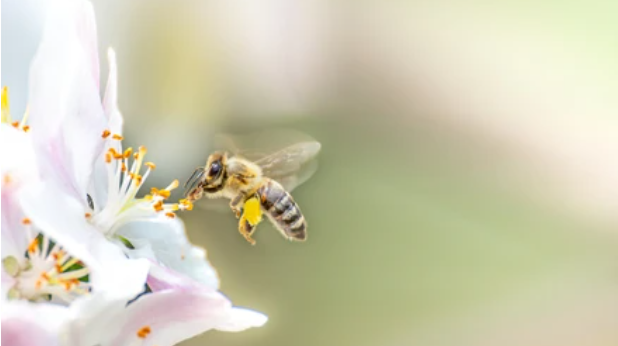 https://www.shutterstock.com/image-photo/flying-honey-bee-collecting-pollen-apple-1763459165, pulled 6.27.2023Note from the Editor  https://www.shutterstock.com/image-vector/cartoon-bee-icon-set-flying-on-1824044459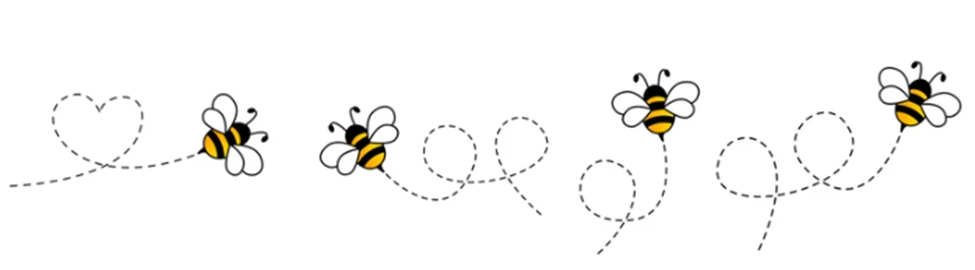 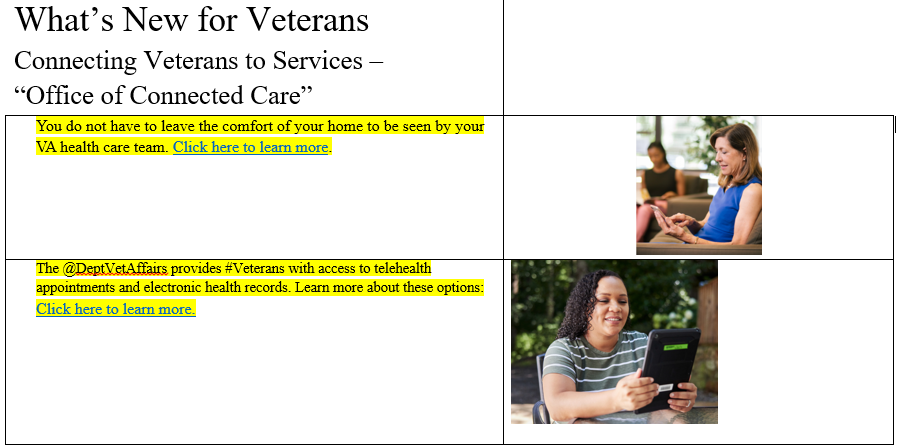 The Valley Community Services Board, Mental Health America of August and Embrace Community Center will sponsor the “Community Veteran Feed and Connect Event” scheduled for September 27, 2023, from 10 a.m. to 2 p.m. EST. For more information, connect Leah Hale at (540) 280-2252 or email: lhale@vcsb.org. Thank you.There are about 18 million veterans living in the United States today. Chances are, there are more than a few in your community. Many veterans could benefit from help from their neighbors with various life circumstances and decisions, no matter the age. And you have the opportunity to contribute to the betterment of their lives! Today, the National Association of American Veterans shares some practical insight into how you can help veterans in your community lead a higher quality of life.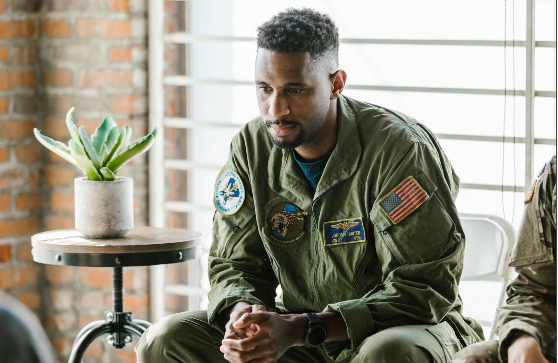 Help Them Earn a DegreeVeterans have many advantages when it comes to going back to school. But that doesn’t mean some won’t experience challenges connecting with the right university. Research accredited online colleges and help a veteran in your community enroll in a degree program that will provide them with the flexibility they need to study at their own pace, work full-time, and manage all their responsibilities. Today, you can find a degree program in almost any industry. For instance, you could take up a teacher certification to pursue a career in teaching!Help Them to Secure HousingIt is common for veterans to experience homelessness, especially if they do not have a family to return to. If you’re familiar with rentals in the area, help them to find something within their budget. Or if they’re interested in something more permanent, guide them towards VA loans that can allow them to purchase a home with lessened fees and no down payment.Show Them How to Stay in TouchMany veterans withdraw from society and fail to keep up with loved ones, not because they want to but because they simply don’t know how to stay connected. Technology has made it easier than ever to interact with friends and family from afar.Show a veteran in your community how to use a video chat app (e.g., FaceTime, Google Hangouts, Skype, etc.). That way, they can have meaningful conversations and see the people they talk to.There are many more ways to help. Visit https://www.naavets.org/meaningful-ways-to-help-your-veteran-neighbors-2/ 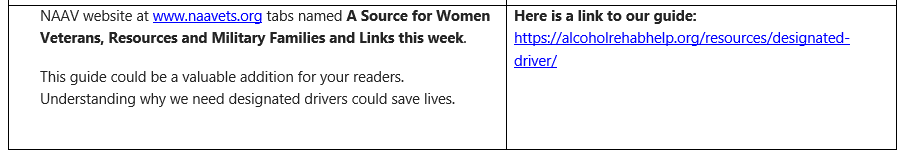 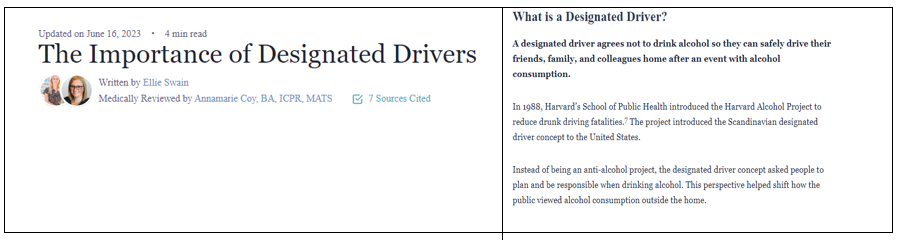 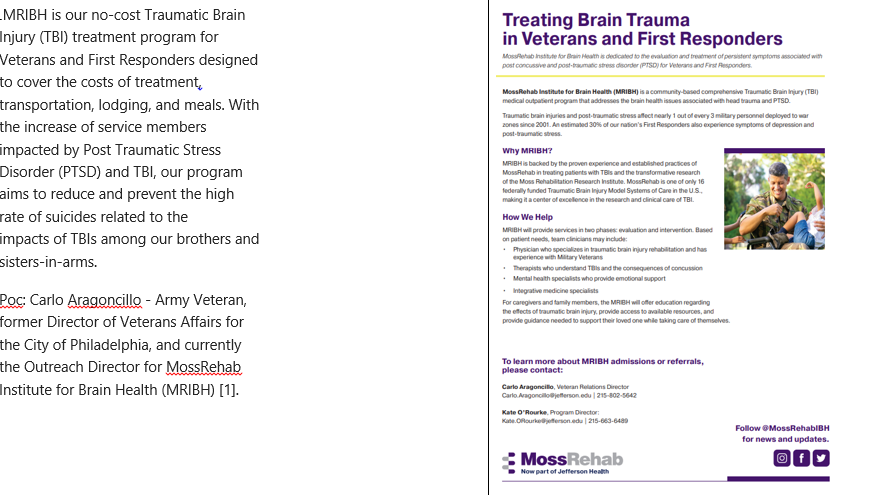 Topic 1 - Click here to learn moreTopic 2 -  Click here to learn more.Topic 3 -  https://alcoholrehabhelp.org/resources/designated-driver/For more information on Veteran Resources, please go to: NAAV website at www.naavets.org for more details and postings.Become a NAAV Sponsor or PartnerBecome a NAAV Sponsor or Partner in support of our nation’s Service men and women and Veterans and their caregivers and family members most in need of emergency aid with a yearly donation of $10,000 or more. You will get exclusive NAAV communications so you can keep track of the progress we make together. You will also get with a gift of $20,000 or more NAAV Annual Report. Monthly partners can receive free career coaching and not have to navigate life’s challenges on your own, and our Career Coach is in your corner to help with resume building, job search and interviewing techniques. Take ownership of your career! For more information, call (202) 465-3296 or email: info@naavets.org. To donate now visit www.naavets.org click on DONATE TODAY. Thank you.A few quick important resource facts:Between 7/3/2022 to 7/3-2023 NAAV has received about 537,000 visitors to its websiteOver the past month approximately 131,000Over the past week approximately 615NAAV now have exposure on Goggle’s First Page for three months.NAAV received over 100 calls for the 2nd Quarter of 2023 with over
70% being emergency assistance calls and the remainder for VA benefits
and claims assistance.Since early January until June 2023, NAAV have received six (6) $500.00
grants from The Bob's Discount Furniture Store Foundation in
Connecticut. They were awarded to recipients residing in the District of
Columbia, Maryland, Kentucky and Indiana. NAAV received Thanks from all
grantees for gifts during the First and Second Quarter of this year.Did You Know: Veteran Statistics (Posted April 2023)Veterans currently in the U.S.                 	16.6 Million Veterans
Total Veterans with disabilities in the U.S.    	11.9 Million Veterans
Total Veterans with Mental Health issues       2.1 Million Veterans
Total Veterans without homes                	About 40,401 Thousand Homeless VeteransMoments of Meditation & PrayerPosted July 2022I WILL PRAISE YOU, O LORD with my whole heart; I will tell of all Your marvelous works.
I will be glad and rejoice in You; I will sing praise to Your name, O Most High.The LORD also will be a refuge for the oppressed, A refuge in times of trouble. And those who know Your name will put their trust in You. For You, LORD, have not forsaken those who seek You. Sing praises to the LORD, who dwells in Zion! Declare His deeds among the people.
When He avenges blood, He remembers them; He does not forget the cry of the humble. Have mercy on me, O LORD! Consider my trouble from those who hate me,
You who lift me up from the gates of death, That I may tell of all Your praise In the Gates of the daughter of Zion. I will rejoice in Your salvation. (Psalm 9: 1-2; 9-14) Scripture Verses for Mediation: (NKJV)…     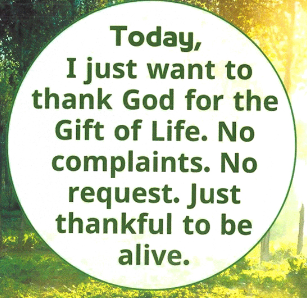 This summer season is no different from any of the other season’s past. We have faced natural disasters, horrific accidents, plans, trains, and automobile crashes, gun violence, racial injustice, and political turmoil as well as wars and rumors of wars. Yet, through it all we must learn to trust in Jesus; we must learn to trust and lean on God. Yes, good can be found in most everyone, it’s all a matter of what we choose to do that is good, gracious, and kind… [Be] the change; [Be] the difference maker… “Let your light shine so that men may see your good works and glorify your Father who is in heaven” (Matthew 5:16), as He has called us into [Be]ing…Here’s an attitude to maintain found in Matthew 5:2-11; it’s better known as the “Sermon on the Mount,” 2) when upon the mountain Jesus opened His mouth and speaking to the crowd and His disciples, He said,3 “Blessed are the poor in spirit, for theirs is the kingdom of heaven.4 “Blessed are those who mourn, for they shall be comforted.5 “Blessed are the meek, for they shall inherit the earth.6 “Blessed are those who hunger and thirst for righteousness, for they shall be satisfied.7 “Blessed are the merciful, for they shall receive mercy.8 “Blessed are the pure in heart, for they shall see God.9 “Blessed are the peacemakers, for they shall be called sons[a] of God.10 “Blessed are those who are persecuted for righteousness' sake, for theirs is the kingdom of heaven.11 “Blessed are you when others revile you and persecute you and utter all kinds of evil against you falsely on my account. 12 Rejoice and be glad, for your reward is great in heaven, for so they persecuted the prophets who were before you.”  (ESV - Bible Gateway.com)  …The lesson Jesus taught was, in a sense, a representation of the “Be[e]’s Attitude” –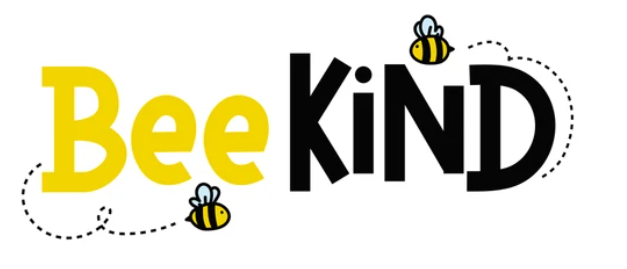 https://www.shutterstock.com/image-vector/bee-kind-funny-inspirational-card-flying-1811623870 [Be] KindBuzz like a bee into your new season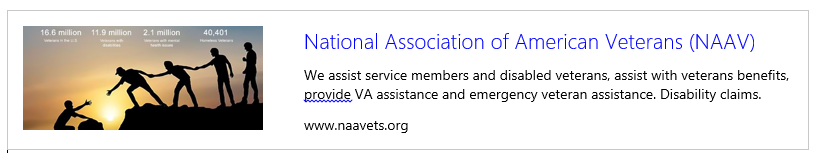 